DAŇOVÉ ODPISY HMOTNÉHO MAJETKU § 26 – 32 ZDP Hmotný majetek Hmotný majetek - § 26 Stavby, budovy, domy, ……………………………………………………………………………….Pěstitelské celky trvalých porostů Dospělá zvířata a jejich skupinyJiný hmotný majetek – technické rekultivace, TZH a výdaje na otvírky lomů, pískoven, pokud nezvyšuje vstupní nebo zůstatkovou cenu Hmotný majetek vyloučený z odpisování - § 27Majetek bezúplatně převedený dle smlouvy o finančním leasingu (výdaje s pořízením do 80 000 Kč)……………………………………………Inventarizační přebytky majetku, pokud nebyly účtovány do výnosůMajetek nabytý darováním (darování není předmětem daně nebo je osvobozeno)Odpis a koupě na splátkyMajetek …………………………………………… po dobu, kdy se platí splátky, pokud vlastnické právo přechází až zaplacením poslední splátky…………….. odpisy uplatnit lze Příklad 1 – Odpisy a splátky  OSVČ uzavřela kupní smlouvu – předmětem kupní smlouvy je výrobní linka. Celková kupní cena je 1 000 000 Kč, dohodnuté měsíční splátky jsou 50 000 Kč. Smlouva byla uzavřena k datu 20.2.2022 (zároveň proběhla k tomuto datu první splátka), s tím, že poslední splátka bude uhrazena 20.1.2024. Určete, zda:Může si OSVČ uplatnit daňové dopisy výrobní linky v letech 2022 a 2023Může si OSVČ v souvislosti s využíváním výrobní linky uplatňovat jako daňově uznatelný výdaj částky související s opravou výrobní linky v letech 2022 a 2023Jak by se změnila situace, pokud by poslední splátka byla uhrazena 20.1.2023Vstupní cena majetku – § 29Daňové ocenění………………………… (úplatné nebytí) …………………………. (vlastní režie)Reprodukční pořizovací cena Hodnota ……………….pohledávky Cena stanovená zvláštním předpisem (dar, dědictví)Příklad 2 – Vstupní cena majetku   Určete vstupní cenu dlouhodobého hmotného majetku pro účely odpisování:OSVČ zakoupila výrobní linku, jejíž cena pořízení je 800 000 Kč. Za dopravu linky bylo zaplaceno 20 000 Kč, montáž linky stála 10 000 Kč. Jelikož nebyla faktura za výrobní linku uhrazena včas, musela OSVČ uhradit také smluvní pokutu 5 000 Kč a zároveň čerpala u banky úvěr 100 000 Kč OSVČ, která podniká v oblasti stavebnictví, si postavila garáž pro nákladní automobil. Za materiál na výstavbu bylo zaplaceno 290 000 Kč, za zpracování projektu výstavby zaplatil 10 000 Kč, za dopravu materiálu 5 000 Kč. Vlastní práci při výstavbě ocenil podnikatel na 85 000 Kč (jedná se o částku, kterou by zaúčtoval za stejnou práci svým zákazníkům). Odpisové skupinyHmotný majetek rozdělen do 6 odpisových skupin Stanovena ………………………….. odpisování (3 – 50 let)Způsoby odpisování …………………. odpisy - § 31……………………..odpisy - § 32Mimořádné odpisy - § 30aZpůsob odpisování stanuje vlastník Zvolený způsob odpisování nelze měnitLze odepsat max. do hodnoty vstupní (případně zvýšené vstupní) cenyOdpisy se zaokrouhlují ……………… nahoruPříklad 3 – Odpisy    Osoba samostatně výdělečně činná podniká v Plané u Mariánských Lázní v budově, která má 1 nadzemním podlaží, které je určeno pro bydlení (50 %). Výměra podlahové plochy přízemí a nadzemního podlaží je 250 m2. Předpokládejte, že roční daňový odpis celé budovy je 200 000 Kč. Určete, jak velkou část je možno zahrnout do daňových nákladů. Rovnoměrný odpis - § 31 Rovnoměrný odpis = Příklad 4 – Rovnoměrné odpisy   Vypočítejte daňový odpis prodejního automatu (kód 28.29.43), který je odpisován rovnoměrně. Majetek byl pořízen a uveden do užívání 15.1.2023. Předpokládejte, že cena pořízení je 95 000 Kč, náklady na dopravu byly 5 000 Kč. Rovnoměrný odpis zvýšený Majetek v odpisové skupině ………………………………………………..Zvýšení odpisu20 % - poplatník se zemědělskou a lesní výrobou…. % - čistírny odpadních vod a zpracování druhotného odpadu10 % - ostatní  Nelze …………. pro letadla, motocykly a osobní vozidla (výjimky, kdy lze uplatnit) Spotřebiče pro domácnost (kód 27.5) …………………………………………………kód 30.12) Odpisové sazby - § 31/1/b - § 31/1/d Příklad 5 – Rovnoměrný odpis – zvýšený    Osobní automobil (kód 29.10.2) zakoupený v roce 2023 vlastní provozovatel taxislužby na základě vydané koncese. Automobil je používán pouze pro účely podnikání – taxislužba. Vstupní cena vozidla byla 500 000 Kč. Vypočítejte daňový odpis – rovnoměrný – a je-li to možné, uplatněte v prvním roce používání vozidla zvýšený odpis. Petr, OSVČ, pPříklad 6Pan Petr, OSVČ, poskytující služby v oblasti bankovnictví a pojišťovnictví má v obchodním majetku mimo jiné osobní automobil Škoda Octavia, který používá k podnikání i pro soukromé účely. Vstupní cena automobilu je 290 000 (včetně DPH 21 %), poplatník je neplátcem DPH. Vypočtěte odpis za předpokladu, že majetek – osobní automobil byl zakoupen v tomto roce, OSVČ uplatňuje skutečné výdaje a neuplatňuje paušální výdaje na dopravu. Pro soukromé účely byl automobil využit v rozsahu 25 %. Zrychlené odpisy - § 32                                                                         vstupní cena Výpočet odpisu v prvním roce = ------------------------------------------------                                                       koeficient v prvním roce odpisování                                                       2 x (vstupní cena – oprávky)Odpis v následujících letech = ---------------------------------------------------                                                     koeficient - Koeficienty určené pro zrychlené odpisování majetku platné v roce 2023 dle zákona o daních z příjmů: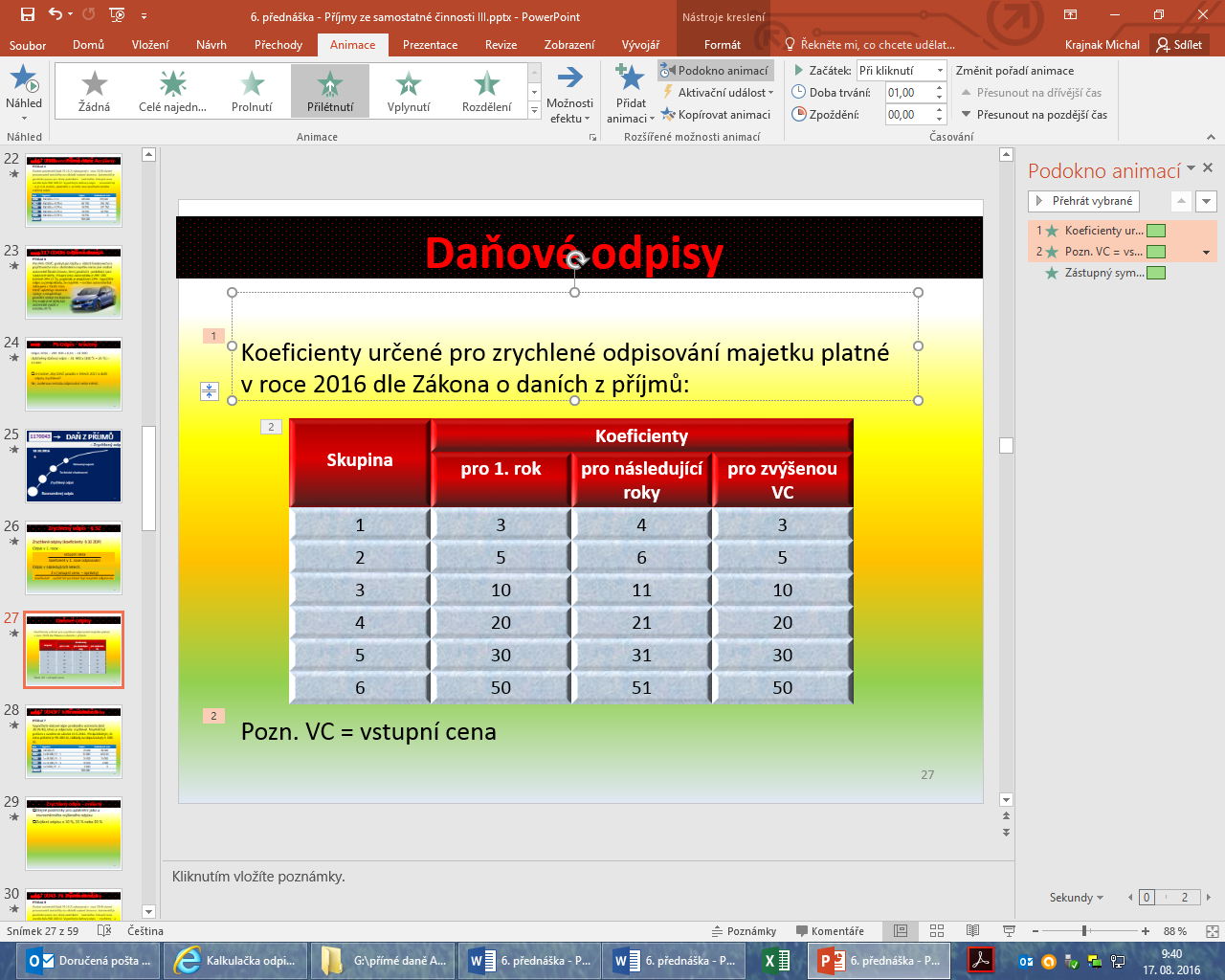  bankovnictví a pojišťovnictví má v obchodním Příklad 7 – Zrychlené odpisy     Vypočítejte daňový odpis prodejního automatu (kód 28.29.43), který je odpisován zrychleně. Majetek byl pořízen a uveden do užívání 15.1.2023. Předpokládejte, že cena pořízení je 95 000 Kč, náklady na dopravu byly 5 000 Kč. Zrychlené odpisy zvýšené Stejné podmínky pro uplatnění jako u rovnoměrného zvýšeného odpisu Zvýšení odpisu o 10 %, 15 % nebo …………Příklad 8 – Zrychlený odpis – zvýšený    Osobní automobil (kód 29.10.2) zakoupený v roce 2023 vlastní provozovatel taxislužby na základě vydané koncese. Automobil je používán pouze pro účely podnikání – taxislužba. Vstupní cena vozidla byla 500 000 Kč. Vypočítejte daňový odpis – zrychlený – a je-li to možné, uplatněte v prvním roce používání vozidla zvýšený odpis. Přerušení odpisování…….. přerušit, při pokračování se pokračuje stejným způsobem odpisování Odpisování nelze snížit či přerušit: …………………………………. (§ 7/7) Odpisování nehmotného majetku (§ 32a)Mimořádné odpisy (§ 30a)Technické zhodnoceníModernizace, rekonstrukce, přístavby, nástavby, jež u jednoho majetku za jedno zdaňovací období přesáhly hodnotu ……………………………. Technické zhodnocení……………………………………….., dle § 25/1/p není daňově uznatelným nákladem (výdajem) – stává se jím pomocí odpisůTZH – v roce pořízení majetku - …Drobné …………………………… zhodnocení lze zachytit přímo jako daňově uznatelný náklad (výdaj) ……………. odpis – použije se sazba pro zvýšenou vstupní cenu……………. odpis – použije se koeficient pro zvýšenou zůstatkovou cenuVýpočet rovnoměrných odpisů= vstupní cena x odpisová sazba pro zvýšenou vstupní cenu Výpočet zrychlených odpisů                                     2 x (zůstatková cena + TZH)Odpis v roce TZH = --------------------------------------------                                             koeficient pro ZZC                                                   2 x (Odpis v následujících letech = -----------------------------------------------                                                  koeficient – počet Technické zhodnocení = modernizace a rekonstrukce, přístavby, nástavby ………………. = rozšíření vybavenosti nebo využitelnostiRekonstrukce = změna účelu, technických parametrů………………. = půdorysné rozšíření stavby ………………… = zvýšení stavby Opravy = odstranění poškozeníÚdržby = předcházení opotřebení, poškození Opravy a údržby se zachytí do daňových ……………………………….jednorázověPříklad 9 – Odpisy a technické zhodnocení       Vypočtěte rovnoměrný a zrychlený daňový odpis poplachového zařízení na ochranu proti krádeži (kód 26.30.5), jehož vstupní cena je 100 000 Kč. Majetek byl zakoupen v lednu 2023, ve stejném měsíci byl uveden do užívání. V roce 2025 byl technicky zhodnocen za 90 000 Kč.  Příklad 10 – Technické zhodnocení      Vypočtěte daňový odpis (zrychlený) budovy obchodního domu (s prodejní plochou nad 2 000 m2, kód 123011), jejíž vstupní cena je 250 000 000 Kč. Tato budova byla v roce pořízení (2023) technicky zhodnocena za 50 000 000 Kč. Vypočtěte hodnotu daňového odpisu pro rok 2023. Jak by se lišila hodnota daňového odpisu, pokud by OSVČ uplatnila odpisy rovnoměrné? Příklad 11 – Technické zhodnocení  Určete, zda může paní Anežka, OSVČ zabývající se výrobou pekařských a cukrářských výrobků, vykázat jako daňově uznatelný náklad níže uvedenou skutečnost. V roce 2022 zakoupila chladící stroj za cenu 155 000 Kč. Tento stroj byl v únoru 2023 modernizován (hodnota modernizace je 25 000 Kč). Z důvodu technické zastaralosti stroje se OSVČ rozhodla stroj opětovně v prosinci 2023 modernizovat (celkem 60 000 Kč). Paní Anežka vede účetnictví. Vyřazení dlouhodobého majetku Pokud majetek není odepsán, v roce vyřazení ½ odpisu (snížení zůstatkové ceny)Důvody vyřazení:…………………Likvidace Škoda Vklad do základního kapitálu Převedení do osobního užíváníSměna za jiný majetek Prodej – u odpisovaného majetku je ZC …………………………. (§ 24/2/b)Likvidace – doložení likvidace, ……………………………. (§ 24/2/b/2)Škoda – do výše náhrady (§ 24/2/c), u ………………………. a škod způsobených neznámým pachatelem plně (§ 24/2/l) Vklad – není daňově uznatelný, pouze ½ odpisu………………….í – daňově neuznatelné (§ 25/1/o), možnost uplatnění jako NČZD dle § 15, odlišnosti u ………………………… (§ 24/2/zp) Převod do osobního užívání – není daňově uznatelné, pouze ½ odpisu (§ 26/7/a/1)Příklad 12 – Daňová uznatelnost  Stanovte, jak velká část zůstatkové ceny vyřazeného automobilu je daňově uznatelná. Zaměstnanec havaroval se služebním automobilem, který je z důvodu rozsáhlého poškození vyřazen. Předpokládejte, že náhrada škody od pojišťovny bude 120 000 Kč, zaměstnanec má uhradit 5 000 Kč. Zůstatková cena (daňová) osobního automobilu před havárií je 150 000 Kč. Mimořádné odpisyPro majetek pořízený v roce 2020 až 2023 zařazený do I. nebo II. odpisové skupinyI. skupina – odpis 100 % za 12 měsícůII. skupina – odpis 60 % za prvních 12 měsíců, 40 % za dalších 12 měsíců Odpisy se stanoví s přesností na měsíceTZH majetku, který je odpisován mimořádnými odpisy nezvyšuje vstupní cenu majetkuPříklad 13 – Mimořádné odpisy Poplatník zakoupil 7.1.2021 tepelné čerpadlo (kód CZ.CPA 28.25.13) za 100 000 Kč, které bylo uvedeno do užívání dne 15.1.2023. Poplatník má zájem uplatnit mimořádné odpisy. Položka Je součástí cenyNení součástí cenyCena pořízení Doprava MontážPokutaÚvěr Položka Je součástí cenyNení součástí cenyOdpisová skupinaDoba odpisováníPříklad DHM13Počítače, kancelářské stroje25Automobily, autobusy, nábytek310Výtahy, trezory, lodě420Elektrické vedení, dřevěné budovy530Byty, nebytové jednotky 650Hotely, obchodní domy SkupinaRoční odpisová sazba v %Roční odpisová sazba v %Roční odpisová sazba v %Skupinapro 1. rokpro následující rokypro zvýšenou VC1204033,321122,252035,510,51042,155,155,051,403,43,461,022,022,0RokVýpočetOdpisZůstatková cena202..202..202..202..Rok202..202…202…202…202…RokVýpočetOdpisZCRokVýpočet Odpis ZCRokVýpočet Odpis ZCRokVýpočet Odpis ZCRokVýpočetOdpisZůstatková cena202..202..202..